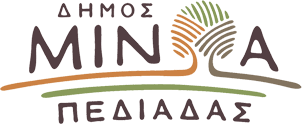 Αρκαλοχώρι, 12 / 10 /2021Ανακοίνωση για τη λειτουργία της Λαϊκής Αγοράς  ΑρκαλοχωρίουΑπό το Δήμο Μινώα Πεδιάδας γίνεται γνωστό ότι η λαϊκή αγορά του Αρκαλοχωρίου, που διεξάγεται κάθε Σάββατο, θα λειτουργεί εφεξής στην οδό Ανδρέα Παπανδρέου με αφετηρία τη γωνία της οδού Αλεξάνδρου Φλέμιγκ και Ανδρέα Παπανδρέου και με κατεύθυνση προς το ΕΠΑ.Λ. Αρκαλοχωρίου.